Обнародовано в газете «Доверие»от ________________ № _________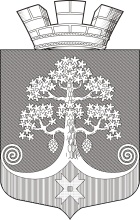 Республика КарелияСовет Сегежского городского поселения   XXXIII     СЕССИЯ     III     СОЗЫВАРЕШЕНИЕот  24 марта 2016 года   № 167 г.СегежаОб утверждении Порядка подготовки, утверждения местных нормативов градостроительного проектирования Сегежского городского поселения и внесения изменений в местные нормативы градостроительного проектирования Сегежского городского поселенияВ соответствии со статей 29.4 Градостроительного кодекса Российской Федерации  Совет Сегежского городского поселения р е ш и л :1. Утвердить прилагаемый Порядок подготовки, утверждения местных нормативов градостроительного проектирования Сегежского городского поселения и внесения изменений в местные нормативы градостроительного проектирования Сегежского городского поселения.2. Обнародовать настоящее решение путем размещения в газете «Доверие» объявления о принятии настоящего решения с указанием времени и места ознакомления с ним.Заместитель председателя СоветаСегежского городского поселения 						Е.В.ПремининаГлава Сегежского городского поселения								А.Н.ЛотошРазослать: в дело, главному специалисту по архитектуре и строительству.УТВЕРЖДЕН решением XXXIII сессии Совета Сегежского городского поселения III созываот 24 марта 2016 года № 167П О Р Я Д О Кподготовки, утверждения местных нормативов градостроительного проектирования Сегежского городского поселения и внесения изменений в местные нормативы градостроительного проектирования Сегежского городского поселенияРешение о подготовке проекта местных нормативов градостроительного проектирования Сегежского городского поселения принимается администрацией Сегежского городского поселения в виде распоряжения. 2. Подготовка проекта местных нормативов градостроительного проектирования Сегежского городского поселения осуществляется администрацией Сегежского городского поселения самостоятельно или на основании муниципального контракта, заключенного по итогам размещения заказа в соответствии с законодательством Российской Федерации о контрактной системе в сфере закупок товаров, работ, услуг для обеспечения государственных и муниципальных нужд.3. Администрация Сегежского городского поселения в течение 15 дней со дня принятия решения о подготовке проекта местных нормативов градостроительного проектирования разрабатывает техническое задание на разработку проекта местных нормативов градостроительного проектирования, которое утверждается главой Сегежского городского поселения.Муниципальным заказчиком по подготовке проекта местных нормативов градостроительного проектирования является администрация Сегежского городского поселения.4. Проект местных нормативов градостроительного проектирования подлежит размещению на официальном сайте Сегежского городского поселения в сети «Интернет» и опубликованию в порядке, установленном для официального опубликования муниципальных правовых актов, иной официальной информации, не менее чем за два месяца до его утверждения.5. Заинтересованные лица вправе представить в администрацию Сегежского городского поселения свои предложения по проекту местных нормативов градостроительного проектирования не позднее 30 календарных дней со дня размещения проекта на официальном сайте Сегежского городского поселения в сети Интернет.6. Администрация Сегежского городского поселения в течение 30 календарных дней со дня окончания срока, указанного в пункте 4 настоящего Порядка, дорабатывает проект местных нормативов градостроительного проектирования, размещенный на официальном сайте Сегежского городского поселения в сети Интернет, с учетом поступивших предложений заинтересованных лиц и готовит проект решения Совета Сегежского городского поселения.7. Местные нормативы градостроительного проектирования утверждаются Советом Сегежского городского поселения.8. Решение Совета Сегежского городского поселения об утверждении местных нормативов градостроительного проектирования и внесении изменений в такие нормативы подлежит обнародованию на официальном сайте Сегежского городского поселения в сети Интернет, а также путем размещения в печатном средстве массовой информации объявления о принятии решения с указанием времени и места ознакомления с ним.9. В случае принятия администрацией Сегежского городского поселения решения о подготовке изменений в местные нормативы градостроительного проектирования подготовка проекта таких изменений осуществляется в порядке, установленном для подготовки местных нормативов градостроительного проектирования.10. Утвержденные местные нормативы градостроительного проектирования направляются в орган исполнительной власти Республики Карелия, уполномоченный в области градостроительной деятельности, в срок, не превышающий пяти дней со дня утверждения указанных нормативов, для систематизации.  11. Утвержденные местные нормативы градостроительного проектирования подлежат размещению в федеральной государственной информационной системе территориального планирования в срок, не превышающий пяти дней со дня утверждения указанных нормативов.